Name __________________________ See Wonder ThinkArtwork: _____________________________________________________________________________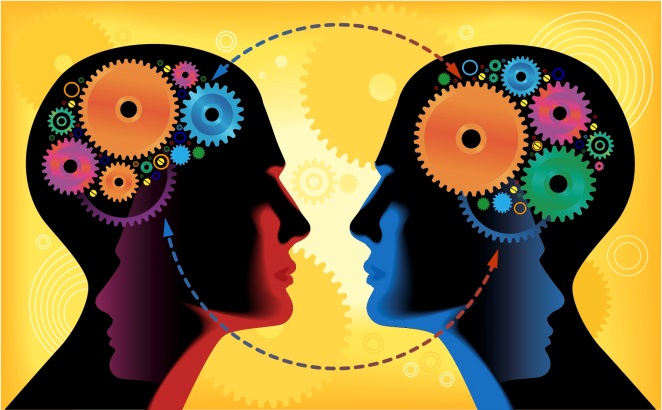 What do you see? (be specific)1.2.3.What do you wonder?1.2.3.What do you think?1.2.3.